Prot. n. 31108 del 25.10.2021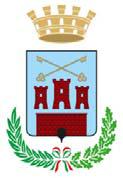                                                                             COMUNE DI AGROPOLI                                        POLITICHE SOCIALI, GIOVANILI E PARI OPPORTUNITA’ Oggetto: Avviso Pubblico di manifestazione di interesse per la realizzazione di un gratuito laboratorio linguistico di scambio culturale destinato ai giovani italiani e stranieri (dai 16 ai 35 anni)                                                           IL RESPONSABILE DEL SETTORE Vista la delibera di Giunta n 186 del 13/07/2021 che, nel rispetto della citata Legge Regionale, istituisce la Cittadella dei giovani del Comune di Agropoli, (dai 18 ai 35 anni);Vista la delibera di Giunta n 279 del 12 ottobre 2021 che dà mandato al Responsabile del Servizio competente per la pubblicazione di un Avviso Pubblico diretto alla realizzazione di un laboratorio linguistico di scambio culturale destinato ai giovani anche stranieri (dai 16 ai 35 anni)Atteso Che si intende promuovere un laboratorio linguistico di scambio culturale, là dove i giovani con padronanza di una lingua straniera oppure con una conoscenza basilare potranno confrontarsi tra loro e reciprocamente dare vita ad uno scambio culturale, basato sulla conoscenza di una lingua straniera diversa;Rilevato che il laboratorio sarà aperto anche agli stranieri, perché possano avere accesso gratuito alle prime basi della lingua italiana, offrendo a loro volta ai giovani della città le basi della propria lingua: dal cinese all’arabo.  Che il laboratorio linguistico di scambio culturale destinato ai giovani favorisce l’integrazione e l’inclusione sociale, alimentando l’interesse e la curiosità dei giovani rispetto allo studio di altre lingue;  Vista la determina n  1129 del 25 OTTOBRE 2021  che approva lo schema del presente Avviso;Visto  L’ART. 107 DEL dlGS N. 267/2000 E S.M.I.;                                                                          SI RENDE NOTOIl Comune procede all’individuazione di persone interessate alla realizzazione di un gratuito laboratorio linguistico di scambio culturale destinato ai giovani italiani e  stranieri (dai 16 ai 35 anni) dai 16 ai 35 anni)                                              GLI INTERESSATI, ITALIANI E STRANIERI, SPECIFICANDO LA LINGUA DI CONOSCENZA DEVONO PRODURRE LA PROPRIA DOMANDA DI ADESIONE – SEGUENDO IL MODELLO ALLEGATO - ALL’INDIRIZZO cittadelladeigiovani@comune.agropoli.sa.it ENTRO TRENTA GIORNI DALLA PUBBLICAZIONE DEL PRESENTE AVVISO.I LABORATORI saranno pomeridiani, da calendario oggetto di programmazione successiva al numero di domande pervenute. OVVIAMENTE IL TUTTO NEL RISPETTO DELLE DISPOSIZIONI IN MATERIA DI CONTENIMENTO DELL’EMERGENZA EPIDEMIOLOGIA DA COVID -19Agropoli  25 ottobre 2021                                                                                                                                                                                   F.to              Il Responsabile dell’Area                                                                                                            Dott. Francesco Minardi 